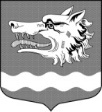 Администрация муниципального образования Раздольевское сельское поселение муниципального образования Приозерский муниципальный район Ленинградской областиПОСТАНОВЛЕНИЕ        30 января 2018 года                                                                                     № 15 Об утверждении отчета о реализации  муниципальной программы «Благоустройство и развитие территории муниципального образования Раздольевское  сельское поселение муниципального образования Приозерский муниципальный  район Ленинградской области на 2017 год»В соответствии п. 5.6 «Порядка разработки, реализации и оценки эффективности муниципальных программ муниципального образования Раздольевское сельское поселение муниципального образования Приозерский муниципальный район Ленинградской области, утвержденного Постановлением администрации муниципального образования Раздольевское сельское поселение от 27.03.2014 года № 42 «Об утверждении Порядка разработки, реализации и оценки эффективности муниципальных программ муниципального образования Раздольевское сельское поселение муниципального образования Приозерский муниципальный район Ленинградской области», администрация муниципального образования Раздольевское сельское поселение ПОСТАНОВЛЯЕТ:Утвердить   отчет о   реализации   муниципальной    программы«Благоустройство и развитие территории муниципального образования Раздольевское сельское поселение муниципального образования Приозерский муниципальный район Ленинградской области на 2017 год», утвержденной постановлением администрации муниципального образования Раздольевское сельское поселение № 292 от 21.12.2016 года согласно приложению к настоящему постановлению.Настоящее постановление подлежит опубликованию в средствах массовой информации и на сайте администрации муниципального образования Раздольевское сельское поселение муниципального образования Приозерский муниципальный район Ленинградской области.Глава администрации           	                                                         А. Г. СоловьевА. Ш. Шехмаметьева, 66-718Разослано: дело-2, КСО – 1, бух. – 1Утвержденпостановлением администрациимуниципального образования Раздольевское сельское поселениеПриозерский муниципальный районЛенинградской областиот 30.01.2018 года № 15                                                                                         (Приложение)ОТЧЕТ О РЕАЛИЗАЦИИ МУНИЦИПАЛЬНОЙ ПРОГРАММЫ «БЛАГОУСТРОЙСТО И РАЗВИТИЕ ТЕРРИТОРИИ МУНИЦИПАЛЬНОГО ОБРАЗОВАНИЯ РАЗДОЛЬЕВСКОЕ СЕЛЬСКОЕ ПОСЕЛЕНИЕ МУНИЦИПАЛЬНОГО ОБРАЗОВАНИЯ ПРИОЗЕРСКИЙ МУНИЦИПАЛЬНЫЙ РАЙОН ЛЕНИНГРАДСКОЙ ОБЛАСТИ НА 2017 ГОД»   Муниципальная программа «Благоустройство и развитие территории муниципального образования Раздольевское сельское поселение муниципального образования Приозерский муниципальный район Ленинградской области на 2016 год» утверждена постановлением администрации муниципального образования Раздольевское сельское поселение № 292 от 21.12.2016 г.    Целью Программы является совершенствование системы                комплексного благоустройства муниципального образования Раздольевское сельское поселение муниципального         образования Приозерский муниципальный район Ленинградской области, создание комфортных условий проживания и отдыха населения, повышение качества            предоставляемых коммунальных услуг.   В качестве задач Программы определены:- осуществление мероприятий по поддержанию порядка, благоустройства, архитектурно-художественного оформления и санитарного состояния на территории  МО Раздольевское  сельское поселение;- формирование среды, благоприятной для проживания населения;- привлечение к осуществлению мероприятий по благоустройству территорий физических и юридических лиц и повышение их ответственности за соблюдение чистоты и порядка;- усиление контроля за использованием, благоустройством территорий;- создание новых и обустройство существующих детских, спортивных площадок малыми архитектурными формами;- улучшение экологической обстановки и сохранение природных комплексов для обеспечения условий жизнедеятельности населения.   Источником финансирования Программы является бюджет муниципального образования Раздольевское сельское поселение.   В Программе на финансирование мероприятий в 2017 году предусмотрено1759,8 тыс. рублей:Профинансировано в объеме 1458,7 тысяч рублей:   Информация о степени выполнения мероприятий Программы за 2017 год отражена в Приложении 1 к настоящему отчету.   В 2017 году в рамках Программы выполнялись следующие мероприятия:- обслуживание уличного освещения;- сбор и вывоз ТБО, содержание территории;- окос травы на поселковой территории.     По итогам 2017 года Программа выполнена на 82,9 % от запланированного результата. Финансирование осуществлялось по всем мероприятиям Программы.        Информация об использовании финансовых средств за счет бюджета муниципального образования Раздольевское сельское поселение на реализацию Программы за 2017 год отражена в Приложении 2 к настоящему отчету.    Реализация Программы осуществлялась путем заключения муниципальных контрактов с подрядными организациями в соответствии с Гражданским кодексом Российской Федерации, а также путем осуществления закупок товаров, работ, услуг для муниципальных нужд в соответствии с Федеральным законом от 05.04.2013 г. №44-ФЗ «О контрактной системе в сфере закупок товаров, работ, услуг для обеспечения государственных и муниципальных нужд».            Оценка эффективности социально-экономических и экологических последствий от реализации муниципальной  программы, а также целевые индикаторы и показатели Программы.   	В результате реализации  программы  ожидается создание условий, обеспечивающих комфортные условия для работы и отдыха населения на  территории   муниципального  образования Раздольевское  сельское поселение.Эффективность  программы  оценивается по следующим целевым показателям:Оценка эффективности реализации Программы осуществляется по критериям финансовых вложений (Кфв) – отражает увеличение объемов финансовых вложений на благоустройство и развитие  территории муниципального образования Раздольевское сельское поселение  в расчете на одного жителя:   По итогам отчетного года значение показателей Программы достигнуто практически в полном объеме. Информация о достижении значений показателей отражена в приложении №3 к настоящему отчету.СВЕДЕНИЯО СТЕПЕНИ ВЫПОЛНЕНИЯ МЕРОПРИЯТИЙ МУНИЦИПАЛЬНОЙ ПРОГРАММЫ «БЛАГОУСТРОЙСТВО И РАЗВИТИЕ ТЕРРИТОРИИ МУНИЦИПАЛЬНОГО ОБРАЗОВАНИЯ РАЗДОЛЬЕВСКОЕ СЕЛЬСКОЕ ПОСЕЛЕНИЕ МУНИЦИПАЛЬНОГО ОБРАЗОВАНИЯ ПРИОЗЕРСКИЙ МУНИЦИПАЛЬНЫЙ РАЙОН ЛЕНИНГРАДСКОЙ ОБЛАСТИ НА 2017 ГОД»Приложение 1ОТЧЕТ ОБ ИСПОЛЬЗОВАНИИ ФИНАНСОВЫХ СРЕДСТВ ЗА СЧЕТ ВСЕХ ИСТОЧНИКОВ НА РЕАЛИЗАЦИЮ МУНИЦИПАЛЬНОЙ ПРОГРАММЫ «БЛАГОУСТРОЙСТВО И РАЗВИТИЕ ТЕРРИТОРИИ МУНИЦИПАЛЬНОГО ОБРАЗОВАНИЯ РАЗДОЛЬЕВСКОЕ СЕЛЬСКОЕ ПОСЕЛЕНИЕ МУНИЦИПАЛЬНОГО ОБРАЗОВАНИЯ ПРИОЗЕРСКИ МУНИЦИПАЛЬНЫЙ РАЙОН ЛЕНИНГРАДСКОЙ ОБЛАСТИ НА 2017 год»Приложение 2СВЕДЕНИЯО ДОСТИЖЕНИИ ЗНАЧЕНИЙ ПОКАЗАТЕЛЕЙ МУНИЦИПАЛЬНОЙ ПРОГРАММЫ«БЛАГОУСТРОЙСТВО И РАЗВИТИЕ ТЕРРИТОРИИ МУНИЦИПАЛЬНОГО ОБРАЗОВАНИЯ РАЗДОЛЬЕВСКОЕ СЕЛЬСКОЕ ПОСЕЛЕНИЕМУНИЦИПАЛЬНОГО ОБРАЗОВАНИЯ ПРИОЗЕРСКИЙ МУНИЦИПАЛЬНЫЙ РАЙОН ЛЕНИНГРАДСКОЙ ОБЛАСТИ НА 2017 ГОД»          Оценка эффективности социально-экономических и экологических последствий от реализации муниципальной  программы, а также целевые индикаторы и показатели Программы.  Оценка эффективности реализации Программы осуществляется по критериям финансовых вложений (Кфв) – отражает увеличение объемов финансовых вложений на благоустройство и развитие  территории муниципального образования Раздольевское сельское поселение  в расчете на одного жителя:Где:О1 – фактический объем финансовых вложений муниципального образования на благоустройство и развитие  территории в предыдущем году; О2 – фактический объем финансовых вложений муниципального образования  на благоустройство и развитие  территории  в отчетном году; Ч1 – численность  жителей муниципального образования   в предыдущем году; Ч2 – численность жителей муниципального образования в отчетном  году; К бл должен быть не менее 1%        За 2017 год объем финансовых вложений на благоустройство и развития территории муниципального образования Раздольевское сельское поселение в расчете на одного жителя составил 103,2 %. По сравнению с 2016 годом произошло уменьшение объемов финансовых вложений на 7,39 %     Планомерное выполнение мероприятий муниципальной программы позволило существенно улучшить санитарную и экологическую обстановку на  территории   поселения, повысить привлекательность и качество проживания населения. По результатам оценки эффективности реализации Программы можно сделать вывод о недостаточном исполнении  поставленных задач и целевых значений за 2017 год.Ответственный исполнитель программы: Заместитель главы администрации муниципального образования Раздольевское сельское поселение, курирующий вопросы жилищно-коммунального хозяйства: Шехмаметьева А.Ш.тел. (8-813-79) 66-718эл.адрес:  adm.razdole@mail.ruПодпись____________№ п/пНаименование мероприятияРазработчик муниципальной программы, соисполнительФактически проведенное мероприятиеРезультатыРезультатыПроблемы возникшие в ходе реализации Программы№ п/пНаименование мероприятияРазработчик муниципальной программы, соисполнительФактически проведенное мероприятиепланфактПроблемы возникшие в ходе реализации Программы1Обслуживание уличного освещенияЗам. главы администрации – Шехмаметьева А.Ш.;Специалист по гос. закупкам – Иванова Н. Н.;- начальник сектора экономики и финансов – Иванова Н. Н.- специалист 1 категории-бухгалтер – Максимова Е. Е.Обслуживание уличного освещения565,9452,9Недостаточно средств на счете2Благоустройство и озеленение территории МО Раздольевское СПЗам. главы администрации – Шехмаметьева А. Ш.;Специалист по гос. закупкам – Иванова Н. Н.;- начальник сектора экономики и финансов – Иванова Н. Н.- специалист 1 категории-бухгалтер – Максимова Е. Е.Сбор и вывоз ТБО, содержание территории, окос травы.1193,91005,8Недостаточно средств на счете№ п/пНаименование основного мероприятияНаправление расходовПредусмотрено паспортом МП на 2016 годПредусмотрено паспортом МП на 2016 годПредусмотрено паспортом МП на 2016 годПредусмотрено паспортом МП на 2016 годПредусмотрено паспортом МП на 2016 годИсполнено за 2016 годИсполнено за 2016 годИсполнено за 2016 годИсполнено за 2016 годИсполнено за 2016 год% исполнения№ п/пНаименование основного мероприятияНаправление расходоввсегоВ том числе по источникамВ том числе по источникамВ том числе по источникамВ том числе по источникамвсегоВ том числе по источникамВ том числе по источникамВ том числе по источникамВ том числе по источникам% исполнения№ п/пНаименование основного мероприятияНаправление расходоввсегоФедеральный бюджетОбластной бюджетМестный бюджетПрочие источникивсегоФедеральный бюджетОбластной бюджетМестный бюджетПрочие источники1Обслуживание уличного освещения МО Раздольевское СП565,9565,9452,9452,980,01.1.Обслуживание уличного освещения565,9565,9452,9452,980,02Благоустройство и озеленение территории МО Раздольевское СП1193,91193,91005,81005,884,22.1.Сбор и вывоз ТБО, содержание территории 1083,71083,7931,6931,686,02.2.Окос травы на поселковой территории110,2110,274,274,267,3ИТОГО по Программе1759,81759,81458,71458,782,9№ п/пПоказатель (индикатор)Ед. изм.Значение показателей (индикаторов) муниципальной программыЗначение показателей (индикаторов) муниципальной программыЗначение показателей (индикаторов) муниципальной программыОбоснование отклонений значений показателя (индикатора) на конец отчетного года№ п/пПоказатель (индикатор)Ед. изм.год, предшествующий отчетномуотчетный годотчетный годОбоснование отклонений значений показателя (индикатора) на конец отчетного года№ п/пПоказатель (индикатор)Ед. изм.год, предшествующий отчетномупланфактОбоснование отклонений значений показателя (индикатора) на конец отчетного года1Обслуживание уличного освещения МО Раздольевское СП%9810080Недостаточно средств на счете2Благоустройство и озеленение территории МО Раздольевское СП%8510084,2нетКфв = (1458,71510:1423,531514) х 100%=103,2 %